Düzce University Faculty of Forestry Journal of Forestry (DUJOF)Journal of Forestry Volume X, Number X, pp. xx-xxCategory: Research/Review Articlehttps://dergipark.org.tr/tr/pub/duzceodISSN 2148-7855 (online), ISSN 2148-7871Düzce University Faculty of ForestryTitle of the Article*Makale BaşlığıFirst Author1, Second Author1AbstractIn this study… aaaaa aaaaa aaaaa aaaaa aaaaa aaaaa aaaaa aaaaa aaaaa aaaaa aaaaa aaaaa aaaaa aaaaa aaaaa aaaaa aaaaa aaaaa aaaaa aaaaa aaaaa aaaaa aaaaa aaaaa aaaaa aaaaa aaaaa aaaaa aaaaa aaaaa aaaaa aaaaa aaaaa aaaaa aaaaa aaaaa aaaaa aaaaa aaaaa aaaaa aaaaa aaaaa aaaaa aaaaa aaaaa aaaaa aaaaa aaaaa aaaaa aaaaa aaaaa aaaaa aaaaa aaaaa aaaaa aaaaa aaaaa aaaaa aaaaa aaaaa aaaaa aaaaa aaaaa aaaaa aaaaa aaaaa aaaaa aaaaa aaaaa aaaaa aaaaa aaaaa aaaaa aaaaa aaaaa aaaaa aaaaa aaaaa aaaaa aaaaa aaaaa aaaaa aaaaa aaaaa aaaaa aaaaa aaaaa aaaaa aaaaa aaaaa aaaaa aaaaa aaaaa aaaaa aaaaa aaaaa aaaaa aaaaa aaaaa aaaaa aaaaa aaaaa aaaaa aaaaa aaaaa aaaaa aaaaa aaaaa aaaaa aaaaa aaaaa aaaaa aaaaa aaaaa aaaaa aaaaa aaaaa aaaaa aaaaa aaaaa aaaaa aaaaa aaaaa aaaaa aaaaa aaaaa aaaaa aaaaa aaaaa aaaaa aaaaa aaaaa aaaaa aaaaa aaaaa aaaaa aaaaa aaaaa aaaaa aaaaa aaaaa aaaaa aaaaa aaaaa aaaaa aaaaa aaaaa aaaaa aaaaa aaaaa aaaaa aaaaa aaaaa aaaaa aaaaa aaaaa aaaaa aaaaa aaaaa aaaaa aaaaa aaaaa aaaaa aaaaa aaaaa aaaaa aaaaa aaaaa aaaaa aaaaa aaaaa aaaaa aaaaa aaaaa aaaaa aaaaa aaaaa aaaaa aaaaa aaaaa aaaaa aaaaa aaaaa aaaaa aaaaa aaaaa aaaaa aaaaa aaaaa. Keywords: Keyword 1, Keyword 2, Keyword 3ÖzetBu çalışma… aaaaa aaaaa aaaaa aaaaa aaaaa aaaaa aaaaa aaaaa aaaaa aaaaa aaaaa aaaaa aaaaa aaaaa aaaaa aaaaa aaaaa aaaaa aaaaa aaaaa aaaaa aaaaa aaaaa aaaaa aaaaa aaaaa aaaaa aaaaa aaaaa aaaaa aaaaa aaaaa aaaaa aaaaa aaaaa aaaaa aaaaa aaaaa aaaaa aaaaa aaaaa aaaaa aaaaa aaaaa aaaaa aaaaa aaaaa aaaaa aaaaa aaaaa aaaaa aaaaa aaaaa aaaaa aaaaa aaaaa aaaaa aaaaa aaaaa aaaaa aaaaa aaaaa aaaaa aaaaa aaaaa aaaaa aaaaa aaaaa aaaaa aaaaa aaaaa aaaaa aaaaa aaaaa aaaaa aaaaa aaaaa aaaaa aaaaa aaaaa aaaaa aaaaa aaaaa aaaaa aaaaa aaaaa aaaaa aaaaa aaaaa aaaaa aaaaa aaaaa aaaaa aaaaa aaaaa aaaaa aaaaa aaaaa aaaaa aaaaa aaaaa aaaaa aaaaa aaaaa aaaaa aaaaa aaaaa aaaaa aaaaa aaaaa aaaaa aaaaa aaaaa aaaaa aaaaa aaaaa aaaaa aaaaa aaaaa aaaaa aaaaa aaaaa aaaaa aaaaa aaaaa aaaaa aaaaa aaaaa aaaaa aaaaa aaaaa aaaaa aaaaa aaaaa aaaaa aaaaa aaaaa aaaaa aaaaa aaaaa aaaaa aaaaa aaaaa aaaaa aaaaa aaaaa aaaaa aaaaa aaaaa aaaaa aaaaa aaaaa aaaaa aaaaa aaaaa aaaaa aaaaa aaaaa aaaaa aaaaa aaaaa aaaaa aaaaa aaaaa aaaaa aaaaa aaaaa aaaaa aaaaa aaaaa aaaaa aaaaa aaaaa aaaaa aaaaa aaaaa aaaaa aaaaa aaaaa aaaaa aaaaa aaaaa aaaaa aaaaa aaaaa aaaaa aaaaa aaaaa aaaaa. Anahtar Kelimeler: Anahtar kelime 1, Anahtar kelime 2, Anahtar kelime 3IntroductionNowadays in cities… aaaaa aaaaa aaaaa aaaaa aaaaa aaaaa aaaaa aaaaa aaaaa aaaaa aaaaa aaaaa aaaaa aaaaa aaaaa aaaaa aaaaa aaaaa aaaaa aaaaa aaaaa aaaaa aaaaa aaaaa aaaaa aaaaa aaaaa aaaaa aaaaa aaaaa aaaaa aaaaa aaaaa aaaaa.Material and MethodMaterialAaaaa aaaaa aaaaa aaaaa aaaaa aaaaa aaaaa aaaaa aaaaa aaaaa aaaaa aaaaa aaaaa aaaaa aaaaa aaaaa aaaaa aaaaa aaaaa aaaaa aaaaa aaaaa aaaaa aaaaa aaaaa aaaaa aaaaa aaaaa aaaaa aaaaa aaaaa aaaaa aaaaa aaaaa aaaaa aaaaa aaaaa aaaaa aaaaa aaaaa aaaaa aaaaa aaaaa aaaaa aaaaa aaaaa aaaaa aaaaa aaaaa aaaaa aaaaa aaaaa aaaaa aaaaa aaaaa aaaaa aaaaa aaaaa aaaaa aaaaa aaaaa aaaaa aaaaa aaaaa aaaaa aaaaa aaaaa aaaaa aaaaa aaaaa aaaaa aaaaa aaaaa aaaaa aaaaa aaaaa aaaaa aaaaa aaaaa.Study AreaAaaaa aaaaa aaaaa aaaaa aaaaa aaaaa aaaaa aaaaa aaaaa aaaaa aaaaa aaaaa aaaaa aaaaa aaaaa aaaaa aaaaa aaaaa aaaaa aaaaa aaaaa aaaaa aaaaa aaaaa aaaaa aaaaa aaaaa aaaaa aaaaa aaaaa aaaaa aaaaa aaaaa aaaaa aaaaa aaaaa aaaaa aaaaa aaaaa aaaaa aaaaa aaaaa aaaaa aaaaa aaaaa aaaaa aaaaa aaaaa aaaaa aaaaa aaaaa aaaaa aaaaa aaaaa aaaaa aaaaa aaaaa aaaaa aaaaa aaaaa aaaaa aaaaa aaaaa aaaaa aaaaa aaaaa aaaaa aaaaa aaaaa aaaaa aaaaa aaaaa aaaaa aaaaa aaaaa aaaaa aaaaa aaaaa aaaaa.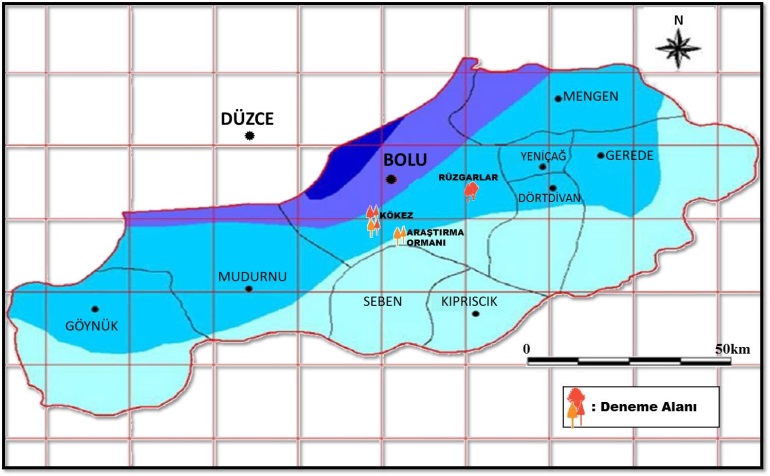 Figure 1. Site area map.Aaaaa aaaaa aaaaa aaaaa aaaaa aaaaa aaaaa aaaaa aaaaa aaaaa aaaaa aaaaa aaaaa aaaaa aaaaa aaaaa aaaaa aaaaa aaaaa aaaaa aaaaa aaaaa aaaaa aaaaa aaaaa aaaaa aaaaa aaaaa aaaaa aaaaa aaaaa aaaaa aaaaa aaaaa aaaaa aaaaa aaaaa aaaaa aaaaa aaaaa aaaaa aaaaa aaaaa aaaaa aaaaa aaaaa aaaaa aaaaa aaaaa aaaaa aaaaa aaaaa aaaaa aaaaa aaaaa aaaaa aaaaa aaaaa aaaaa aaaaa aaaaa aaaaa aaaaa aaaaa aaaaa aaaaa aaaaa aaaaa aaaaa aaaaa aaaaa aaaaa aaaaa aaaaa aaaaa aaaaa aaaaa aaaaa aaaaa.Results and DiscussionAaaaa aaaaa aaaaa aaaaa aaaaa aaaaa aaaaa aaaaa aaaaa aaaaa aaaaa aaaaa aaaaa aaaaa aaaaa aaaaa aaaaa aaaaa aaaaa aaaaa aaaaa aaaaa aaaaa aaaaa aaaaa aaaaa aaaaa aaaaa aaaaa aaaaa aaaaa aaaaa aaaaa. (Kaya and Eroğlu, 2017). Aaaaa aaaaa aaaaa aaaaa aaaaa aaaaa aaaaa aaaaa aaaaa aaaaa aaaaa aaaaa aaaaa aaaaa aaaaa aaaaa aaaaa aaaaa aaaaa aaaaa aaaaa aaaaa aaaaa aaaaa aaaaa aaaaa aaaaa aaaaa aaaaa aaaaa aaaaa aaaaa aaaaa aaaaa aaaaa aaaaa aaaaa aaaaa aaaaa aaaaa aaaaa aaaaa aaaaa aaaaa aaaaa aaaaa (Kaya and Eroğlu, 2018a).According to Eroğlu (2015), aaaaa aaaaa aaaaa aaaaa aaaaa aaaaa aaaaa aaaaa aaaaa aaaaa aaaaa aaaaa aaaaa aaaaa aaaaa aaaaa aaaaa aaaaa aaaaa aaaaa aaaaa aaaaa aaaaa aaaaa aaaaa aaaaa aaaaa aaaaa aaaaa aaaaa aaaaa aaaaa aaaaa aaaaa aaaaa aaaaa aaaaa aaaaa aaaaa aaaaa aaaaa aaaaa aaaaa aaaaa aaaaa aaaaa aaaaa aaaaa aaaaa aaaaa aaaaa aaaaa aaaaa aaaaa aaaaa aaaaa aaaaa aaaaa aaaaa aaaaa aaaaa aaaaa aaaaa aaaaa aaaaa aaaaa aaaaa aaaaa aaaaa aaaaa aaaaa aaaaa aaaaa aaaaa aaaaa aaaaa aaaaa aaaaa aaaaa (Kaya et al.,2013; Eroğlu, 2019).Eroğlu et al. (2010) in the study, aaaaa aaaaa aaaaa aaaaa aaaaa aaaaa aaaaa aaaaa aaaaa aaaaa aaaaa aaaaa aaaaa aaaaa aaaaa aaaaa aaaaa aaaaa aaaaa aaaaa aaaaa aaaaa aaaaa aaaaa aaaaa aaaaa aaaaa aaaaa aaaaa aaaaa aaaaa aaaaa aaaaa aaaaa aaaaa aaaaa aaaaa aaaaa aaaaa aaaaa aaaaa aaaaa aaaaa aaaaa aaaaa aaaaa aaaaa aaaaa aaaaa aaaaa aaaaa aaaaa aaaaa aaaaa aaaaa aaaaa aaaaa aaaaa aaaaa aaaaa aaaaa aaaaa aaaaa aaaaa aaaaa aaaaa aaaaa aaaaa aaaaa aaaaa aaaaa aaaaa aaaaa aaaaa aaaaa aaaaa aaaaa aaaaa aaaaa (Kaya et al.,2018b).Table 1. Villages within the borders of Asar Orman İsletme Şefliği and the number of people living in these villages (GNS: General Population Census, ADNK: Address Based Population Census).Aaaaa aaaaa aaaaa aaaaa aaaaa aaaaa aaaaa aaaaa aaaaa aaaaa aaaaa aaaaa aaaaa aaaaa aaaaa aaaaa aaaaa aaaaa aaaaa aaaaa aaaaa aaaaa aaaaa aaaaa aaaaa aaaaa aaaaa aaaaa aaaaa. ResultsAaaaa aaaaa aaaaa aaaaa aaaaa aaaaa aaaaa aaaaa aaaaa aaaaa aaaaa aaaaa aaaaa aaaaa aaaaa aaaaa aaaaa aaaaa aaaaa aaaaa aaaaa aaaaa aaaaa aaaaa aaaaa aaaaa aaaaa aaaaa aaaaa aaaaa aaaaa aaaaa aaaaa aaaaa aaaaa aaaaa aaaaa aaaaa aaaaa aaaaa aaaaa aaaaa aaaaa aaaaa aaaaa aaaaa aaaaa aaaaa aaaaa aaaaa aaaaa aaaaa aaaaa aaaaa aaaaa aaaaa aaaaa aaaaa aaaaa aaaaa aaaaa aaaaa aaaaa aaaaa aaaaa aaaaa aaaaa aaaaa aaaaa aaaaa aaaaa aaaaa aaaaa aaaaa aaaaa aaaaa aaaaa aaaaa aaaaa.AcknowledgementsThis study was supported by Düzce University Scientific Research Projects (Project no: 2012.05.01.001).ReferencesAnonim, (1999a). Bitkilendirme Tasarımında Renk. KTÜ, Bitkilendirme Tasarımı Ders Notları (Basılmamış), Trabzon.Anonim, (1999b). Bitkilendirme Tasarımında Doku. KTÜ, Bitkilendirme Tasarımı Ders Notları (Basılmamış), Trabzon.Anonim, (2020). https://acikders.ankara.edu.tr/course/view.php?id=311. Erişim Tarihi: 14.07.2020.Connell, B. R. Sanford, J. A., & Lewıs, D. (2007). Therapeutic effects of an outdoor activity program on nursing home residents with dementia, Haworth Press.Cuban, L. (2001). Oandrsold and underused: computers in the classrooms. Cambridge: Harvard University Press.Çepni, S., Bacanak A., & Özsevgeç T. (2001). Fen bilgisi öğretmen adaylarının fen branşlarına karşı tutumları ile fen branşlarındaki başarılarının ilişkisi. X. Ulusal Eğitim Bilimleri Kongresi, 150-165, Bolu.Harlow, H.F. (1983). Fundamentals for preparing psychology journal articles. Journal of Comparatiand and Physiological Psychology, 55(3), 893-896.Kaya, F. (2010). ‘Çocukluk döneminde yaşanan istismarın kişilerarası ilişki tarzları üzerindeki etkisi: Erken dönem uyum bozucu şemaların aracı rolü’. Yüksek Lisans/Doktora Tezi, Ankara Üniversitesi, Sosyal Bilimler Enstitüsü, Ankara.TÜİK (2016). İşgücü İstatistikleri. Erişim adresi: https://www.tuik.gov.tr/PreHaberBultenleri.do?id=24624. Erişim Tarihi: 15.10.2016.ArticleHarlow, H.F. (1983). Fundamentals for preparing psychology journal articles. Journal of Comparatiand and Physiological Psychology, 55(3), 893-896.BookCuban, L. (2001). Oandrsold and underused: computers in the classrooms. Cambridge: Harvard University Press.ThesisKaya, F. (2010). ‘Çocukluk döneminde yaşanan istismarın kişilerarası ilişki tarzları üzerindeki etkisi: Erken dönem uyum bozucu şemaların aracı rolü’. Yüksek Lisans/Doktora Tezi, Ankara Üniversitesi, Sosyal Bilimler Enstitüsü, Ankara.Symposium-Conference-CongressÇepni, S., Bacanak A., & Özsevgeç T. (2001). Fen bilgisi öğretmen adaylarının fen branşlarına karşı tutumları ile fen branşlarındaki başarılarının ilişkisi. X. Ulusal Eğitim Bilimleri Kongresi, 150-165, Bolu.InstitutionTÜİK (2016). İşgücü İstatistikleri [Basın bülteni]. Erişim adresi https://www.tuik.gov.tr/PreHaberBultenleri.do?id=24624. Erişim Tarihi: 15.10.2016.Metin içinde atıf gösterimi (TÜİK, 2016)Internet Refrences and For Those Whose References is not KnownAnonim, (1999a). Bitkilendirme Tasarımında Renk. KTÜ, Bitkilendirme Tasarımı Ders Notları (Basılmamış), Trabzon.Anonim, (1999b). Bitkilendirme Tasarımında Doku. KTÜ, Bitkilendirme Tasarımı Ders Notları (Basılmamış), Trabzon.Anonim, (2020). https://acikders.ankara.edu.tr/course/view.php?id=311. Erişim Tarihi: 14.07.2020.Metin içinde atıf gösterimi (Anonim, 2020)Village Name1965 GNS1985 GNS2010 ADNS2017 ADNSAltunköy9687Bıçkıyanı790795403372Çakırsayvan365365165171Çamlıca10463Çamoluk427361257224Çatalçam446482278216Dipsizgöl15682016760608Hacıazizler6641Muratbey699639101132Tavak713653411387Yeniyurt (Sığırlık)10851131435317Total6093644230762618